РАСПОРЯЖЕНИЕот 08 января  2018 г.  №1-ра.  Мамхег«О проведении мероприятий по террористической и экстремистской направленности»    Во исполнения муниципальной программы «По профилактике терроризма экстремизма, а также минимизации и или ликвидации последствий проявления терроризма экстремизма на территории МО «Мамхегское сельское поселение» на период 2017-2019годы» утвержденный Постановлением главы администрации муниципального образования «Мамхегское сельское поселение» от 26.12.2016г. №205 на основании системы программных мероприятий», на основании плана работы антитеррористической комиссии администрации муниципального образования «Мамхегское сельское поселение»,Распоряжаюсь:    1.Провести комплекс мероприятий по выявлению и пресечению изготовления и распространения литературы, аудио и видео материалов, экстремистского толка, пропагандирующих разжигание национальной, расовой и религиозной вражды согласно приложению №1.   2. Осуществлять контроль на территории Мамхегского сельского поселения для выявления мест концентрации молодежи согласно приложению №2.   3. 26.11.2018 года организовать в администрации муниципального образования «Мамхегское сельское поселение» семинар-лекция  с привлечением должностных лиц по мерам предупредительного характера при угрозах террористической и экстремистской направленности на темы согласно приложению №3. На следующий 2019 год 4 квартала, организовать и провести семинар – лекцию по согласованию  с должностными лицами администрации.  4. Организовывать в школах профилактической работы, направленной на недопущение вовлечение детей и подростков в незаконную деятельность религиозных сект и экстремистских организаций. Распространение идей межнациональной терпимости, дружбы, добрососедства, взаимного уважения согласно приложению №4 два раза в год с согласованием директором школы о дате и времени проведения мероприятий, ответственный исполнитель специалист по землеустройству и благоустройству администрации.   5. Организовывать и проводить тематические мероприятия: фестивали, конкурсы, викторины, с целью формирования у граждан уважительного отношения к традициям и обычаям различных народов и национальностей, в июне каждого года, ответственные исполнители специалист по землеустройству и благоустройству, специалист по работе с населением, ФК и сорту администрации.    6. Провести тематические беседы в коллективах учащихся государственных образовательных учреждений школьных и дошкольных, расположенных на территории МО «Мамхегское сельское поселение», по действиям населения при возникновении террористических угроз и ЧС  15.10.2018года, согласно приложению №5, На следующий 2019 год, беседы проводить в октябре месяце. ответственный исполнитель, ведущий специалист юрист администрации.   7. Опубликовать в районной газете «Заря» в сентябре месяце каждого года до действия программы памятку Профилактика религиозного экстремизма в молодёжной среде, согласно приложению №6 ответственный исполнитель ведущий специалист юрист администрации.   8. Контроль за исполнением настоящего распоряжения возложить на заместителя  главы администрации муниципального образования «Мамхегское сельское поселение» А.Ю. Хамерзокова. Глава администрации МО«Мамхегское сельское поселение»                                                       Р.А. Тахумов Приложение №1 к распоряжению главы администрации МО «Мамхегское сельское поселение»№1-р От 08.01.2018годаКомплекс мероприятий по выявлению и пресечению изготовления и распространения литературы, аудио и видео материалов, экстремистского толка, пропагандирующих разжигание национальной, расовой и религиозной вражды.     При выявлении фактов изготовления, распространения литературы, аудио и видео материалов экстремистского толка, пропагандирующих разжигание национальной, расовой и религиозной вражды, незамедлительно сообщать в правоохранительные органы. Приложение №2 к распоряжению главы администрации МО «Мамхегское сельское поселение»№1-р От 08.01.2018годаМероприятия по Осуществлению контроля территории  муниципального образования «Мамхегское сельское поселение»  на предмет выявления мест концентрации молодежи.	При выявлении фактов концентрации молодежи, незамедлительно сообщать в правоохранительные органы. Приложение №3 к распоряжению главы администрации МО «Мамхегское сельское поселение»№1-р От 08.01.2018годаТема семинара–лекцииМетоды, виды террористической деятельности и тенденции развития современного терроризмаСогласно Федеральному закону Российской Федерации «О противодействии терроризму» терроризм– это идеология насилия и практика воздействия на принятие решения органами государственной власти, органами местного самоуправления или международными организациями, связанные с устрашением населения и (или) иными формами противоправных насильственных действий. Террор как способ достижения целей в политической борьбе посредством физического насилия и морально-психологического устрашения известен с момента зарождения человеческой цивилизации. Однако сегодня терроризм превратился в одну из опаснейших глобальных проблем современности, серьезную угрозу безопасности всего мирового сообщества. К сожалению, Россия оказалась в числе стран, столкнувшихся с наиболее агрессивными его проявлениями. Как криминальное явление терроризм – противоправные, уголовно наказуемые деяния, выражающиеся в совершении взрывов, поджогов или иных действий, создающих опасность гибели людей, причинения значительного имущественного ущерба либо наступления иных общественно опасных последствий, если эти действия совершены в целях нарушения общественной безопасности, устрашения населения либо оказания воздействия на принятие решений органами власти, а также угроза совершения указанных действий в этих целях. Терроризм включает в себя идеологию насилия и террористическую деятельность в различных формах. К террористической деятельности относятся планирование создания и (или) создание террористических структур, вовлечение в террористическую деятельность, финансирование и иное содействие данной деятельности, пропаганда насильственных методов достижения социально-политических целей, а также собственно совершение террористических актов. Терроризм - многообъектное преступление, главной целью которого является общественная безопасность, равно как посягательства на:жизнь и здоровье граждан;объекты критической инфраструктуры;природную среду;информационную среду;органы государственного управления;государственных и общественных деятелей. Эксперты – террологи выделяют около 200 видов современной террористической деятельности. Основными из них являются: политический терроризм, националистический терроризм, религиозный терроризм, криминальный терроризм. Основной метод террористическойдеятельности – шантаж (запугивание) органов власти и населения опасностью гибели людей, причинением значительного имущественного ущерба либо наступлением иных общественно опасных последствий, осуществляемый в целях нарушения общественной безопасности и оказания воздействия на принятие органами власти решений, выгодных террористам. Политический терроризм - это тактика политической борьбы, заключающаяся в применении (или в угрозе применения) субъектами политики организованного насилия в целях коренного или частичного изменения конституционного строя либо экономических порядков в стране. Направлен на предотвращение или принятие каких-либо решений, относящихся к государственному устройству. Политический терроризм может существовать только при опоре хотя бы на минимум поддержки и сочувствии со стороны общественного мнения. В условиях полной социально-политической изоляции он обречен на скорое поражение. При этом террористы основную ставку делают на прессу. Субъектами политического терроризма, как правило, выступают радикальные политические партии, отдельные группировки внутри партий или общественных объединений, экстремистские организации, отрицающие легальные формы политической борьбы и делающие ставку на силовое давление.Религиозный терроризм проявляется в крайней нетерпимости к представителям различных конфессий либо непримиримом противоборстве в рамках одной конфессии. Зачастую используется в политических целях, в борьбе религиозных организаций против светского государства или за утверждение власти представителей одного из вероучений. Наиболее ярые экстремисты ставят своей целью создание отдельного государства, правовые нормы которого будут заменены нормами одной, общей для всего населении религии. С начала 80-х годов XX в. религиозный терроризм связывается в общественном сознании прежде всего с радикальным исламизмом. Терроризм, прикрывающийся исламскими лозунгами, стал результатом исламизации социального и национального терроризма на Ближнем и Среднем Востоке. Сегодня он представляет собой мощное интернациональное сообщество, охватывающее все исламские регионы планеты. С религиозным терроризмом тесно ассоциирован ряд сепаратистских движений - в штате Кашмир (Индия), на Филиппинах, в Чеченской Республике. Примеры: «Аль-Каида», движение «Талибан» (Афганистан). «Братья-мусульмане» (Египет) и др. Националистический терроризм выражается в утверждении превосходства определенной нации или расы, направлен на разжигание национальной нетерпимости, дискриминацию представителей иных нардов и преследует цель путем устрашения вытеснить другую нацию, избавиться от ее власти. Националистический терроризм органически связан с сепаратизмом, направленным на изменение существующего государственного устройства, правового статуса национально-государственных или административно-территориальных образований, нарушении территориального единства страны, выход тех или иных территориальных единиц из состава государства, образование собственного независимого государства. Осуществляется организациями этносепаратистской направленности с целью ликвидации экономического и политического диктата инонациональных государств (например: Ирландская республиканская армия (Северная Ирландия), Рабочая партия Курдистана (Турция), «Батасуна», «ЭТА» (Испания), «Фронт национального освобождения Корсики» (Франция), «Фронт освобождения Квебека» (Канада) и др. Наиболее опасен технологический терроризм, заключающийся в применении или угрозе применения ядерного, химического и бактериологического оружия, радиоактивных и высоко токсичных химических , биологических веществ, а также угрозе захвата ядерных и иных промышленных объектов, представляющих повышенную опасность для жизни и здоровья людей.Как правило, технологический терроризм имеет под собой политические цели.По степени разрушительности выделяется ядерный терроризм, состоящий в умышленных действиях отдельных лиц, групп или организаций и даже некоторых государств, направленных на создание чувства страха у людей, появление недовольства властями или другими субъектами, связанными с использованием (угрозой использования) сверхопасных свойств ядерного оружия, ядерных материалов, радиоактивных веществ. Такие действия проводятся в интересах достижения политических, военных, экономических, социальных и других целей террористов. Отмечается рост опасности кибертерроризма - действий по дезорганизации автоматизированных информационных систем, создающих опасность гибели людей, причинения значительного материального ущерба или наступления иных общественно опасных последствий. Основной формой кибертерроризма является информационная атака на компьютерную информацию, вычислительные системы, аппаратуру передачи данных, иные составляющие информационной структуры, что позволяет проникать в атакуемую систему, перехватывать управление или подавлять средства сетевого информационного обмена, осуществлять другие деструктивные воздействия. Наиболее опасны атаки на объекты энергетики, телекоммуникации, авиационные диспетчерские системы, финансовые электронные системы, правительственные информационные системы, а также автоматизированные системы управления войсками и стратегическим оружием. Кибертерроризм представляет серьезную угрозу для человечества, сравнимую с ядерным, бактериологическим и химическим оружием, причем степень этой угрозы в силу своей новизны до конца еще не осознана и не изучена. Криминальный терроризм заключается в использовании уголовными преступниками методов насилия и устрашения, заимствованными из практики террористических организаций. Основными субъектами криминального терроризма являются организованные преступные сообщества национального характера, которые используют устрашение и насилие как главное средство воздействия на представителей власти, на своих конкурентов по бизнесу с целью перераспределения сфер влияния, собственности и финансовых потоков.Формы проявления: заказные умышленные убийства, разборки между основными конкурирующими группировками, насильственное вымогательство и т.п. Со своей стороны террористические организации все чаще обращаются к преступной деятельности как к альтернативному источнику для финансирования политического терроризма.Политическая организация, взявшая на вооружение террористические методы борьбы, со временем перерождается в преступную группировку, прикрывающуюся политическими лозунгами. Новой тенденцией стало сращивание уголовного терроризма с политическим, националистическим и религиозным. Как правило, руководители всех современных террористических группировок, помимо достижения национальных, религиозных, территориальных, политических целей, стремятся к получению материальных выгод или обеспечению доступа к власти. В последнее время происходит политизация криминального терроризма, что проявляется в стремлении преступных авторитетов влиять на принятие государственных решений в целях ослабления деятельности правоохранительных органов, торможения законодательных инициатив, которые не выгодны преступной среде, и даже в действиях, направленных на вхождение преступных авторитетов или их покровителей в органы законодательной и исполнительной власти. В результате проявилась тенденция сращивания властных и криминальных структур.Основными тенденциями развития современного терроризма являются:расширение географии терроризма в мире и его интернационализация;усиление взаимного влияния различных внутренних и внешних социальных, политических, экономических и иных факторов, способствующих возникновению и распространению терроризма;повышение уровня организованности террористической деятельности, создание крупных террористических формирований с развитой инфраструктурой;усиление взаимосвязи терроризма и организованной преступности;рост финансового и материально-технического обеспечения террористических структур;стремление субъектов терроризма овладеть средствами массового поражения людей;попытки использования терроризма как инструмента вмешательства во внутренние дела государств;использование субъектами терроризма международных неправительственных организаций;разработка и совершенствование новых форм и методов терроризма, направленных на расширение масштабов последствий террористических акций и увеличение количества жертв. Степень опасности угроз террористических актов обуславливается уровнем совершенствования форм, методов, сил и средств террористической деятельности, тактики ее осуществления, а также эффективностью антитеррористических мер национальных и международных систем противодействия терроризму.Субъекты терроризма, способы совершения террористических актовСубъекты терроризма – организации, а также отдельные лица (группы лиц), организующие и осуществляющие террористическую деятельность (или способствующие её подготовке и проведению), направленную на нанесение ущерба охраняемым законами Российской Федерации интересам личности, общества и государства.Разнообразие субъектов терроризма определяет многоплановость и общественную опасность преследуемых ими целей, которые у российских и зарубежных субъектов террористической деятельности зачастую совпадают, следствием чего является их тесное взаимодействие и координация усилий.Способы совершения террористических актов – определенный порядок и последовательность применяемых средств и приемов, используемых террористом (группой или организацией) для совершения террористического актаНаиболее типичные способы террористической деятельности:нападение, совершаемое как открыто, так и из засады;минирование объектов промышленности, транспорта, связи, военных объектов, жилых и административных зданий;минирование мест постоянного нахождения или маршрутов передвижения объекта преступного посягательства;применение взрывчатых и отравляющих веществ, закамуфлированных под бытовые предметы, а также в почтовых посылках или бандеролях, адресованных конкретному лицу (жертве);вооруженный захват заложников;распространение вредных для здоровья людей радиоактивных, химических, биологических и иных опасных веществ и их компонентов;применение элементов компьютерных и информационных технологий. В последние годы в нашей стране принят ряд эффективных мер по пресечению терроризма и созданию эффективной общегосударственной системы противодействия ему. Противодействие терроризму – это деятельность органов государственной власти и органов местного самоуправления по: предупреждению терроризма, в том числе по выявлению и последующему устранению причин и условий, способствующих совершению террористических актов (профилактика терроризма); выявлению, предупреждению, пресечению, раскрытию и расследованию террористических актов (профилактика терроризма); минимизации и (или) ликвидации последствий проявлений терроризма.Общегосударственная система противодействия терроризмуЦелью противодействия терроризму в Российской Федерации является защита личности, общества и государства от террористических угроз и проявлений. Основными задачами в достижении указанных целей являются:выявление и устранение факторов, способствующих возникновению и распространению терроризма;выявление, предупреждение и пресечение действий лиц и организаций, направленных на подготовку и совершение преступлений террористического характера и (или) оказание содействия такой деятельности;привлечение к ответственности субъектов террористической деятельности в соответствии с действующим законодательством Российской Федерации;пресечение попыток переноса на территорию России деятельности международных террористических организаций, привлечение к этому процессу потенциала международной антитеррористической коалиции;постоянное совершенствование ОГСПТ, поддержание в состоянии готовности к использованию сил и средств, предназначенных для выявления, предупреждения, пресечения террористических актов и минимизации (ликвидации) их последствий;обеспечение антитеррористической защиты объектов террористических посягательств - критической инфраструктуры, жизнеобеспечения и мест массового пребывания людей;противодействие распространению идеологии терроризма, осуществление активных информационно-пропагандистских мероприятий антитеррористической направленности. Общегосударственная система противодействия терроризму (далее - ОГСПТ) представляет собой совокупность организационных структур (субъектов противодействия терроризму), которые в рамках полномочий, установленных законами и изданными на их основе нормативными правовыми актами, осуществляют деятельность по противодействию террористическим угрозам, разрабатывают и реализуют комплекс мер по профилактике террористических угроз, выявлению и пресечению террористической деятельности, минимизации и ликвидации возможных последствий террористических актов. ОГСПТ, в силу возложенных задач, призвана обеспечить системное и эффективное использование потенциала государства и общества для защиты от угроз террористических актов. Формы и методы противодействия террористическим проявлениям определяются сложной социально-политической и военной природой терроризма. Субъектами ОГСПТ являются уполномоченные органы государственной власти, в компетенцию которых входит проведение мероприятий по противодействию терроризму, негосударственные организации и объединения, а также отдельные граждане, оказывающие содействие органам государственной власти в осуществлении мероприятий в данной сфере. В соответствии с Конституцией Российской Федерации и федеральным законодательством Президент Российской Федерации определяет основные направления государственной политики в области противодействия терроризму; устанавливает компетенцию федеральных органов исполнительной власти, руководство деятельностью которых он осуществляет, по борьбе с терроризмом; принимает решение в установленном порядке об использовании за пределами территории Российской Федерации формирований Вооруженных Сил Российской Федерации и подразделений специального назначения для борьбы с террористической деятельностью, осуществляемой против Российской Федерации.Федеральное Собрание Российской Федерации формирует законодательную основу противодействия терроризму на федеральном уровне. Правительство Российской Федерации определяет компетенцию федеральных органов исполнительной власти, руководство деятельностью которых оно осуществляет, в области противодействия терроризму; организует разработку и осуществление мер по предупреждению терроризма и минимизации и (или) ликвидации последствий его проявлений; организует обеспечение деятельности федеральных органов исполнительной власти, органов исполнительной власти субъектов Российской Федерации и органов местного самоуправления по противодействию терроризму необходимыми силами, средствами и ресурсами. Федеральные органы исполнительной власти осуществляют деятельность по противодействию терроризму в пределах своих полномочий. Органы исполнительной власти субъектов Российской Федерации и органы местного самоуправления в пределах своих полномочий организуют и осуществляют на территории субъекта Российской Федерации, деятельность по профилактике терроризма, а также по минимизации и (или) ликвидации последствий его проявлений. Координацию действий федеральных органов исполнительной власти, антитеррористических комиссий в субъектах Российской Федерации, организацию их взаимодействия с органами исполнительной власти субъектов Российской Федерации, органами местного самоуправления, общественными объединениями и организациями в области противодействия терроризму осуществляет Национальный антитеррористический комитет (далее – НАК).Координацию деятельности территориальных органов исполнительной власти, органов исполнительной власти субъектов Российской Федерации и органов местного самоуправления по профилактике терроризма, а также по минимизации и (или) ликвидации последствий его проявлений в субъектах Российской Федерации осуществляют антитеррористические комиссии субъектов Российской Федерации (далее - АТК). В целях организации планирования применения сил и средств федеральных органов исполнительной власти и их территориальных органов по борьбе с терроризмом, а также для управления контртеррористическими операциями в составе НАК функционирует Федеральный оперативный штаб (далее – ФОШ), а для управления контртеррористическими операциями в субъектах Российской Федерации – оперативные штабы субъектов Российской Федерации (далее – ОШ). Для противодействия террористическим угрозам, направленным против российских граждан и учреждений за рубежом, в том числе военных и важных государственных объектов, организации и проведения неотложных действий по реагированию на угрозы террористических актов при дипломатических представительствах создаются кризисные штабы. При возникновении новых угроз террористических актов в законодательном порядке могут создаваться и иные организационные структуры по противодействию терроризму. Необходимыми условиями эффективности ОГСПТ являются постоянное и активное участие в противодействии терроризму администрации предприятий, учреждений, а также граждан, общественных объединений, иных институтов гражданского общества и координация их деятельности с субъектами ОГСПТ.Основными направлениями деятельности системы противодействия терроризму являются:силовое противодействие терроризму;устранение внутренних источников терроризма;противодействие международному терроризму и участие в устранении его источников;снижение тяжести последствий террористических атак;мониторинг обстановки внутри страны и за ее пределами в целях выявления потенциальных террористических угроз.Схема координации противодействия терроризму в Российской ФедерацииНаправления противодействия терроризмуПротиводействие терроризму в России осуществляется по следующим направлениям:профилактика терроризма;борьба с терроризмом (выявление, предупреждение, пресечение, раскрытие и расследование террористического акта и иных преступлений террористического характера);минимизация и (или) ликвидация последствий террористических актов.Профилактика терроризмаПод профилактикой терроризма понимается деятельность субъектов ОГСПТ, включающая комплекс мер, направленных на выявление и устранение причин и условий, способствующих осуществлению террористической деятельности. Профилактика терроризма осуществляется по трем основным направлениям:организация и осуществление на системной основе противодействия идеологии терроризма и экстремизма;совершенствование антитеррористической защищенности потенциальных объектов террористических устремлений;усиление контроля за соблюдением административных, правовых и иных режимов, способствующих противодействию терроризму. Противодействие идеологии терроризма включает в себя комплекс организационных, социально-политических, информационно-пропагандистских мер по предупреждению распространения в обществе убеждений, идей, настроений, мотивов, установок, направленных на коренное изменение существующих социальных и политических институтов государства. В качестве потенциальных объектов террористических устремлений могут рассматриваться любые физические и юридические лица, места массового пребывания людей, объекты недвижимости, критической инфраструктуры, транспорта, жизнеобеспечения, коммуникационные и информационные сети. Под антитеррористической защищенностью потенциальных объектов террористических устремлений следует понимать комплексное использование сил физической защиты, инженерно-технических средств и режимных мер, направленных на обеспечение их безопасного функционирования. В связи с этим особая роль принадлежит эффективной реализации административно - правовых режимов, предусмотренных законодательством Российской Федерации. Профилактика терроризма предполагает решение следующих задач:разработка рекомендаций и осуществление мероприятий по устранению причин и условий, способствующих возникновению и распространению терроризма;выявление и прогнозирование террористических угроз, информирование о них органов государственной власти и органов местного самоуправления, а также общественности для принятия мер по их нейтрализации;оказание сдерживающего и позитивного воздействия на поведение отдельных лиц (групп лиц), склонных к экстремистским действиям;определение правовой регламентации деятельности органов исполнительной власти субъектов Российской Федерации и антитеррористических комиссий в субъектах Российской Федерации при введении режимов террористических угроз;разработка перечня антитеррористических мероприятий для организации и проведения их на территории субъектов Российской Федерации с обязательным определением источников их финансирования;разработка и введение типовых требований по защите от угроз террористических актов критически важных и потенциально опасных объектов, мест массового пребывания людей;определение прав, обязанностей и ответственности руководителей органов исполнительной власти и хозяйствующих субъектов при организации мероприятий по антитеррористической защищенности подведомственных им объектов;совершенствование правовой регламентации возмещения ущерба лицам, участвующим в пресечении террористического акта и проведении контртеррористической операции и (или) пострадавшим в результате их осуществления;совершенствование взаимодействия федеральных органов исполнительной власти в целях выработки единой стратегии и тактики в рамках осуществления международного сотрудничества в сфере противодействия терроризму.Организация деятельности по профилактике терроризма требует обеспечения скоординированной работы органов государственной власти с общественными организациями и объединениями, религиозными структурами, другими институтами гражданского общества и отдельными гражданами.Реализация указанных задач осуществляется в рамках создания эффективной системы мер по противодействию терроризму.Борьба с терроризмомБорьба с терроризмом – деятельность уполномоченных федеральных органов исполнительной власти, осуществляемая с использованием разведывательных, контрразведывательных, оперативно-розыскных, следственных, войсковых и специальных мероприятий, направленных на решение задач по:выявлению, предупреждению и пресечению террористической деятельности;раскрытию и расследованию преступлений террористического характера. Организация борьбы с терроризмом требует комплексного подхода к анализу источников и субъектов террористической деятельности, четкого определения функций и зоны ответственности каждого субъекта борьбы, своевременного определения приоритетов в решении поставленных задач, совершенствования организации построения и взаимодействия оперативных, оперативно-боевых, войсковых, следственных подразделений на основе внедрения штабного принципа организации управления контртеррористическими операциями и обеспечения ресурсами, включающими современные аппаратно-программные комплексы (автоматизированные системы управления). Одним из основных условий повышения результативности борьбы с терроризмом является оперативное проникновение в террористические структуры, получение упреждающей информации об их планах по совершению террористических актов, деятельности по распространению идеологии терроризма и экстремизма, об источниках и каналах финансирования, снабжения оружием, боеприпасами, иными средствами для осуществления террористической деятельности. Условием эффективной организации борьбы с терроризмом является заблаговременная подготовка сил и средств субъектов противодействия терроризму к пресечению террористического акта в ходе командно-штабных, тактико-специальных, оперативно-тактических учений, организуемых оперативными штабами на федеральном и региональном уровнях.Минимизация и (или) ликвидация последствий проявлений терроризма Деятельность по минимизации и (или) ликвидации проявлений терроризма (далее – устранение последствий) планируется заблаговременно, исходя из прогнозов возможных последствий террористических актов. Эта деятельность должна быть ориентирована на решение следующих основных задач:недопущение (минимизация) человеческих потерь на основе приоритета защиты человеческой жизни перед материальными и финансовыми потерями (за исключением жизни террористов);своевременное проведение аварийно-спасательных работ и оказание медицинской и иной помощи лицам, участвующим в пресечении террористического акта, а также лицам, пострадавшим от террористического акта, их последующая социальная и психологическая реабилитация;минимизация неблагоприятных морально-психологических последствий воздействия террористических актов на общество или отдельные социальные группы;восстановление поврежденных и разрушенных объектов; возмещение причиненного вреда физическим и юридическим лицам, пострадавшим от актов терроризма (за исключением террористов). Условиями успешного осуществления мероприятий по устранению последствий террористического акта являются учет специфики чрезвычайных ситуаций, связанных с совершением террористических актов, в зависимости от объектов посягательств и характера террористических воздействий, формирование типовых планов задействования сил и средств ОГСПТ и их заблаговременная подготовка, в том числе в ходе учений.Комплекс мер, форм и методов противодействия терроризму В соответствии с содержанием основных направлений противодействия терроризму антитеррористическая деятельность осуществляется посредством реализации комплекса мер, в ходе которых используются различные формы и методы - взаимосвязанные и согласованные между собой технологии, приемы и средства воздействия на субъекты терроризма; факторы, способствующие его возникновению и развитию; последствия террористических проявлений. В рамках деятельности по профилактике терроризма используются политические, социально-экономические, информационно-пропагандистские, образовательные методы, а также методы физической, технической защиты и правовой превенции, имеющие приоритетное значение для снижения уровня и масштаба террористических угроз. Они призваны оказывать целенаправленное воздействие на экономические, политические, социальные, национальные и конфессиональные процессы, которые могут порождать масштабные общественные конфликты и, как следствие, террористические проявления; ограждать от террористических устремлений граждан (группы граждан); предупреждать формирование террористических намерений; затруднять действия субъектов террористической деятельности. Исходя из характера объекта профилактического воздействия, используются различные формы общей и адресной профилактики, с учетом его демографических, этно-конфессиональных, индивидуально-психологических и иных особенностей. К основным группам мер профилактики терроризма относятся:политические (меры по нормализации общественно-политической ситуации, разрешению социальных конфликтов, снижению уровня социально-политической напряженности, осуществлению международного сотрудничества в области противодействия терроризму);социально-экономические (меры по оздоровлению социально-экономической ситуации в отдельных регионах и выравниванию уровня развития регионов, сокращению маргинализации населения, уменьшению имущественной дифференциации, обеспечению социальной защиты населения);правовые (административные, уголовные, организационные и иные меры, направленные на неотвратимость наказания за совершенные деяния террористического характера, совершенствование механизма ответственности за несоблюдение требований антитеррористического законодательства; противодействие незаконному обороту оружия, боеприпасов, взрывчатых веществ, наркотических и психотропных средств, радиоактивных материалов, опасных биологических веществ и химических реагентов, финансированию терроризма; регулирование миграционных процессов и порядка использования информационно-коммуникационных систем);информационно-пропагандистские (меры по вскрытию сущности и разъяснению опасности терроризма, оказанию воздействия на граждан (групп граждан) с целью воспитания у них неприятия идеологии насилия и привлечения их к участию в противодействии терроризму);культурно-образовательные (меры по формированию социально значимых ценностей в обществе и воспитанию толерантности);организационно-технические (разработка и реализация целевых программ и конкретных мероприятий по обеспечению объектов возможных террористических посягательств техническими средствами защиты, совершенствованию механизма ответственности за несоблюдение требований по антитеррористической защищенности объектов террористических устремлений и техническому оснащению участников антитеррористической деятельности). Осуществление борьбы с терроризмом предполагает приоритетное использование методов выявления, предупреждения и пресечения террористической деятельности с целью адресного силового и психологического воздействия на конкретные субъекты терроризма. Борьба с терроризмом осуществляется также в форме различных оперативно-боевых, оперативно-поисковых, оперативно-розыскных, блокирующих, фильтрационных, правоприменительных и иных действий с целью выявления, пресечения, раскрытия и расследования преступлений террористического характера. Комплекс мер по борьбе с террористическими проявлениями предусмотрен в рамках создаваемой в Российской Федерации государственной системы реагирования на террористические угрозы. В указанной системе в зависимости от уровня угроз определен соответствующий правовой режим, включающий административно-режимные, оперативно-розыскные и иные мероприятия, реализуемые оперативными штабами во взаимодействии с антитеррористическими комиссиями и подразделениями федеральных органов исполнительной власти, а также перечень временных ограничений, направленных на недопущение террористических актов и минимизацию их последствий. Наиболее действенной и эффективной формой пресечения террористического акта является контртеррористическая операция – комплекс специальных, оперативно-боевых, войсковых и иных мероприятий с применением боевой техники, оружия и специальных средств по пресечению террористического акта, обезвреживанию террористов, обеспечению безопасности физических лиц, организаций и учреждений, а также по минимизации последствий террористического акта. В ходе реализации мер по минимизации и (или) ликвидации последствий проявлений терроризма главную роль играют методы локализации и преодоления чрезвычайных ситуаций, вызванных террористическими актами, которые реализуются в форме различных по продолжительности и масштабам мероприятий с привлечением соответствующих сил и средств действий для спасения и эвакуации граждан, пострадавших от террористического акта, в частности:оказание экстренной медицинской помощи;медико-психологическое сопровождение аварийно-спасательных и противопожарных мероприятий;медико-психологическая реабилитация лиц, пострадавших от террористического акта или лиц, участвующих в его пресечении;восстановление нормального функционирования и экологической безопасности подвергшихся террористическому воздействию объектов;возмещение морального и материального вреда лицам, пострадавшим от террористического акта.Приложение №4 к распоряжению главы администрации МО «Мамхегское сельское поселение»№1-р От 08.01.2018годаМероприятия  профилактической работы  направленные  на недопущения вовлечения детей и подростков в незаконную деятельность религиозных сект и экстремистских организаций. Распространение идей межнациональной терпимости, дружбы, добрососедства, взаимного уваженияПриложение №5 к распоряжению главы администрации МО «Мамхегское сельское поселение»                                                                                                                                  №1-р От 08.01.2018годаПАМЯТКА «ПРАВИЛА ПОВЕДЕНИЯ И ПОРЯДОК ДЕЙСТВИЙ НАСЕЛЕНИЯ ПРИ УГРОЗЕ И ОСУЩЕСТВЛЕНИИ ТЕРРОРИСТИЧЕСКОГО АКТА»Памятка разработана на основании анализа практических действий по ликвидации последствий террористических актов и материалов расследования по ним, с учетом особенностей поведения человека в экстремальных и чрезвычайных ситуациях.Цель Памятки – помочь гражданам правильно ориентироваться и действовать в экстремальных и чрезвычайных ситуациях.1. Обнаружение подозрительного предмета, который может оказаться взрывным устройствомВ последнее время часто отмечаются случаи обнаружения гражданами подозрительных предметов, которые могут оказаться взрывными устройствами. Подобные предметы обнаруживают в транспорте, на лестничных площадках, около дверей квартир, в учреждениях и в общественных местах. Как вести себя при их обнаружении?Если обнаруженный предмет не должен, как вам кажется, находиться «в этом месте и в это время», не оставляйте этот факт без внимания.Если вы обнаружили забытую или бесхозную вещь в общественном транспорте, опросите людей находящихся рядом. Постарайтесь установить, чья она или кто мог ее оставить. Если хозяин не установлен, немедленно сообщите о находке водителю (машинисту).Если вы обнаружили подозрительный предмет в подъезде своего дома, опросите соседей, возможно, он принадлежит им. Если владелец не установлен – немедленно сообщите о находке в ваше отделение милиции.Если вы обнаружили подозрительный предмет в учреждении, немедленно сообщите о находке администрации.Во всех перечисленных случаях:не трогайте, не вскрывайте и не передвигайте находку;зафиксируйте время обнаружения находки;постарайтесь сделать так, чтобы люди отошли как можно дальше от опасной находки;обязательно дождитесь прибытия оперативно-следственной группы;не забывайте, что вы являетесь самым важным очевидцем.Помните: внешний вид предмета может скрывать его настоящее назначение. В качестве камуфляжа для взрывных устройств используются обычные бытовые предметы: сумки, пакеты, свертки, коробки, игрушки и т.п.Родители! Вы отвечаете за жизнь и здоровье ваших детей. Разъясните детям, что любой предмет, найденный на улице или в подъезде, может представлять опасность.Еще раз напоминаем:Не предпринимайте самостоятельно никаких действий с находками или подозрительными предметами, которые могут оказаться взрывными устройствами – это может привести к их взрыву, многочисленным жертвам и разрушениям!2. Получение информации об эвакуацииСообщение об эвакуации может поступить не только в случае обнаружения взрывного устройства и ликвидации последствий совершенного террористического акта, но и при пожаре, стихийном бедствии и т.п. Получив сообщение от представителей власти или правоохранительных органов о начале эвакуации, соблюдайте спокойствие и четко выполняйте их команды.Если вы находитесь в квартире, выполните следующие действия:возьмите личные документы, деньги и ценности;отключите электричество, воду и газ;окажите помощь в эвакуации пожилых и тяжело больных людей;обязательно закройте входную дверь на замок – это защитит квартиру от возможного проникновения мародеров;не допускайте паники, истерик и спешки; помещение покидайте организованно;возвращайтесь в покинутое помещение только после разрешения ответственных лиц.Помните, что от согласованности и четкости ваших действий будет зависеть жизнь и здоровье многих людей. 3. Поступление угрозы по телефонуВ настоящее время телефон является основным каналом поступления сообщений, содержащих информацию о заложенных взрывных устройствах, о захвате людей в заложники, вымогательстве и шантаже. Как правило, фактор внезапности, возникающее паническое, а порой и шоковое состояние, да и сама полученная информация приводят к тому, что человек оказывается не в состоянии правильно отреагировать на звонок, оценить реальность угрозы и получить максимум сведений из разговора. Звонки с угрозами могут поступить лично вам и содержать, например, требования выплатить значительную сумму денег. Если на ваш телефон уже ранее поступали подобные звонки или у вас есть основания считать, что они могут поступить, в обязательном порядке установите на телефон автоматический определитель номера (АОН) и звукозаписывающее устройство. При наличии АОНа сразу запишите определившийся номер телефона в тетрадь, что позволит избежать его случайной утраты. При наличии звукозаписывающей аппаратуры сразу же извлеките кассету (минидиск) с записью разговора и примите меры к ее сохранности. Обязательно установите на ее место другую кассету. Помните, что без номера звонившего и фонограммы разговора у правоохранительных органов крайне мало материла для оперативной работы и отсутствует доказательная база для использования в суде. При отсутствии звукозаписывающей аппаратуры и АОНа значительную помощь правоохранительным органам для предотвращения совершения преступлений и розыска преступников окажут следующие ваши действия:-постарайтесь дословно запомнить разговор и зафиксировать его на бумаге;-по ходу разговора отметьте пол и возраст звонившего, особенности его (ее) речи:голос (громкий или тихий, низкий или высокий), темп речи (быстрый или медленный), произношение (отчетливое, искаженное, с заиканием, шепелявое, с акцентом или диалектом), манера речи (развязная, с издевкой, с нецензурными выражениями);-обязательно отметьте звуковой фон (шум автомашин или железнодорожного транспорта, звук теле- или радиоаппаратуры, голоса, либо другие звуки);-отметьте характер звонка – городской или междугородный;-обязательно зафиксируйте точное время начала разговора и его продолжительность.Необходимо, если это возможно, в ходе разговора получить ответы на следующие вопросы:-куда, кому, по какому телефону звонит этот человек?-какие конкретные требования он (она) выдвигает?-выдвигает ли требования он (она) лично, выступает в роли посредника или представляет какую-то группу лиц?-на каких условиях он (она) или они согласны отказаться от задуманного?-как и когда с ним (с ней) можно связаться?Постарайтесь добиться от звонящего максимально возможного промежутка времени для принятия решений по «удовлетворению его требований» или совершения каких-либо иных действий. Не бойтесь запугиваний преступников, - по окончании разговора немедленно сообщите о нем в правоохранительные органы. Если есть опасения, что ваш телефон прослушивают преступники – перезвоните с другого номера. Практика показывает, что сокрытие факта подобных угроз значительно осложняет положение и способствует безнаказанному совершению преступления. Кроме угроз, выдвигаемых по телефону лично вам, преступники могут использовать ваш номер телефона для сообщения информации, которую вы должны будете передать в правоохранительные органы. Например, на ваш телефон поступает звонок, в котором неизвестный сообщает, что ваш дом заминирован. При ведении разговора такого рода старайтесь следовать изложенным выше рекомендациям и получить максимально возможную информацию. По его окончании немедленно сообщите эту информацию в правоохранительные органы. 4. Поступление угрозы в письменной формеУгрозы в письменной форме могут поступить к вам как по почте, так и в различного рода анонимных материалах (записках, надписях, информации на дискете и т.д.). После получения такого рода документа обращайтесь с ним максимально осторожно. Постарайтесь не оставлять на нем отпечатков своих пальцев.Не мните документ, не делайте на нем пометок. По возможности уберите его в чистый плотно закрываемый полиэтиленовый пакет и поместите в отдельную жесткую папку. Если документ поступил в конверте – его вскрытие производите только с левой или правой стороны, аккуратно отрезая кромки ножницами. Сохраняйте все: сам документ с текстом, любые вложения, конверт и упаковку, - ничего не выбрасывайте. Не расширяйте круг лиц, знакомых с содержанием документа. Все это поможет правоохранительным органам при проведении последующих криминалистических исследований. Прием от граждан анонимных материалов, содержащих различного рода угрозы и требования, оформляется их письменным заявлением или протоколом принятия устного заявления о получении или обнаружении таких материалов.5. Захват в заложникиЛюбой человек по стечению обстоятельств может оказаться заложником у преступников. При этом они, преступники, могут добиваться достижения политических целей, получения выкупа и т.п. Во всех случаях ваша жизнь становится предметом торга для террористов. Захват может произойти в транспорте, в учреждении, на улице, в квартире. Если вы оказались заложником, рекомендуем придерживаться следующих правил поведения:-не допускайте действий, которые могут спровоцировать нападающих к применению оружия и привести к человеческим жертвам;-переносите лишения, оскорбления и унижения, не смотрите в глаза преступникам, не ведите себя вызывающе;-при необходимости выполняйте требования преступников, не противоречьте им, не рискуйте жизнью окружающих и своей собственной, старайтесь не допускать истерик и паники;-на совершение любых действий (сесть, встать, попить, сходить в туалет) спрашивайте разрешение;-если вы ранены, постарайтесь не двигаться, этим вы сократите потерю крови.Помните: ваша цель – остаться в живых.Будьте внимательны, постарайтесь запомнить приметы преступников, отличительные черты их лиц, одежду, имена, клички, возможные шрамы и татуировки, особенности речи и манеры поведения, тематику разговоров и т.д. Помните, - получив сообщение о вашем захвате, спецслужбы уже начали действовать, и предпримут все необходимое для вашего освобождения.Во время проведения спецслужбами операции по вашему освобождению неукоснительно соблюдайте следующие требования:-лежите на полу лицом вниз, голову закройте руками и не двигайтесь;-ни в коем случае не бегите навстречу сотрудникам спецслужб или от них, так как они могут принять вас за преступника;-если есть возможность, держитесь подальше от проемов дверей и окон.Если вам стало известно о готовящемся или совершенном преступлении, немедленно сообщите об этом ближайшие правоохранительные органы или звоните по телефонам 8-918-428-85-08, уполномоченный участковый полиции по а. Мамхег, 9-02-отделения полиции,                                  (887773) 9-22-34 - приёмная администрации муниципального образования «Мамхегское сельское поселение».Приложение №6К распоряжению главы администрации МО «Мамхегское сельское поселение»№1-р От 08.01.2018годаПрофилактика религиозного экстремизма в молодежной средеЦели проведения:Воспитание у детей и подростков миролюбия, принятия и понимания других людей, умения позитивно с ними взаимодействовать:1) формирование негативного отношения к насилию и агрессии в любой форме; 2) формирование уважения и признания к себе и к людям, к их культуре; 3) развитие способности к межнациональному и межрелигиозному взаимодействию; 4)развитие способности к толерантному общению, к конструктивному взаимодействию с представителями социума независимо от их принадлежности и мировоззрения; 5) формирование умения определять границы толерантности.    Ни для кого не секрет, что сегодня вопрос о религии ставит перед обществом большие проблемы: на улицах все чаще и чаще встречаются люди, предлагающие разные брошюры; в гостях у родственников мы нередко можем услышать о каком-то направлении, придя в который человек может получить чуть ли не все блага мира; кто-то из друзей может пригласить посетить какую-нибудь лекцию, прослушав который, мы сможем избавится от всех проблем; но в итоге от всех этих действий очень часто человек, обратившийся в надежде получить помощь, превращается чуть ли не в «зомби». - Не секрет, что сегодня все больше, и больше молодежи принимает ту или иную религию. Может это порывы сердца, а может своеобразная дань моде. Швейцарский философ, психолог, психиатр Карл Густав Юнг в своей психоаналитической теории личности выдвинул гипотезу, что человек рождается с архетипом веры в Бога, а в процессе взросления человек сам решает, нужна ли ему вера в сверхъестественное или нет. Но сегодня, перед молодежью, принявшим религию, встает еще вопрос, как и в кого надо верить, так, как к сожалению, миссионеров распространяющих религию много.-Советуем не доверять людям, пытающим проповедовать прямо на улице или в гостях то или иное течение, а также объявлениям на остановках приглашающих на работу с высокооплачиваемой зарплатой.  Понятия «традиционная» и «нетрадиционная» религия, «секта» разного направления, целью которых является вовлечение людей экстремистские группы. - сегодня  уже промелькнуло понятие «секта». Что же это такое? Канадская организация “Инфо-Калт” (Info-Cult) распространяет такую информацию о свойствах и признаках тоталитарных сект: “Тоталитарная секта — это пользующаяся манипулятивными приемами группа, которая эксплуатирует своих членов. Она может нанести им психологический, финансовый и физический вред. Она в значительной степени контролирует поведение, мысли и эмоции своих членов. Она использует различные методы для превращения новозавербованного человека в лояльного, послушного, раболепного и подобострастного члена “. - Многие говорят о слабости духа, воли, о гипнозе насколько вы внушаемы: 
Внушающим тоном объясняют: "Представьте, что вы сидите за праздничным столом. Вам приносят спелый, сочный, ярко-желтый лимон. В одну руку вы берете лимон, в другую - острый нож, чтобы разрезать его на маленькие дольки. Вы отрезаете одну дольку, пока сок еще не появляется. Но вот вы отрезаете следующую дольку, и на поверхности срезанной части лимона появляется много маленьких капелек кислого сока. Именно в этот момент вы начинаете ощущать кислый вкус во рту. После этого вы отрезаете еще одну дольку лимона, взяв ее рукой, кладете себе в рот. Ощущение кислого вкуса во рту усиливается". Лица, у которых таким путем удается вызвать обильное выделение слюны и ощущение кислоты во рту, оказываются более внушаемыми, чем те, у которых этого вызвать не удается, чтобы проверить результат, давайте  каждый проверит, подвержен ли  чужому мнению? - Многие люди подвержены чужому мнению, это значит, что в большинстве случаев, вместо того, чтобы подумать руководствуетесь зачастую эмоциями и слушаете мнение окружающих, что играет на руку опытным вербовщикам. Как же уберечься Вам от миссионеров - вербовщиков, которые пытаются воспользоваться Вашей неопытностью, молодостью и доверчивостью. Если Вы находитесь на улице, то конечно проще просто уйти, не начав разговора с вербовщиком. Но если вы в гостях?   предлагаю Вам запомнить следующее: 1.Имейте в виду, что религиозная миссия часто прикрывается сугубо светскими именованиями. Объясняю:(Если вас приглашают на бесплатные курсы английского или арабского языков, наверняка окажется, что это очередная секта, которая просто собирается по-арабски ( по-английски) читать вам Коран или Библию, потихонечку разъясняя, что жить вы должны так, как вам говорят на этих уроках. В результате, за "бесплатные курсы" люди платят своими душами, а затем и деньгами - ибо в большой части протестантских объединений действует принцип "десятины": обязательных взносов на «духовные» нужды общины). 2. Помните, что неожиданное радушие, выказываемое вам вашими новыми знакомыми, не всегда является проявлением искреннего благорасположения. Объясняю:(Вы интересуете сектантов не сами по себе; не то, что в вас есть сейчас, радует их. Зачастую это просто радость о новой добыче. Радушие и восторг, который они выказывают вам, зачастую выходят за разумные пределы. Но смысл у них один - привязать вас к себе, к новой общине, к новым знакомым. В секте Муна есть термин, очень точно выражающий суть этих отношений с новыми знакомыми: "бомбардировка любовью". "Неужели никто не говорил вам, что вы так умны!"; "В жизни не встречал более здравомыслящей девушки!"; "Откуда у вас такое умение одеваться!"; "Такое ощущение, что вы знаете несравненно больше того, что дают вам в вашей школе!") 3. Узнайте, что они думают о бывших членах организации? Приходилось ли им когда-нибудь серьезно говорить с бывшими членом и выслушать от него причины, по которыми он ушел из организации? Если нет, то почему? Неужели организация не позволяет вам общаться с покинувшими ее людьми? Объясняю:(Реакция на этот вопрос сможет открыть вам очень многое. Ни одна из достойных организаций не будет запрещать своим членам поддерживать контакт с ушедшими из нее людьми. Любая достойная организация с уважением относится к свободе человека и в том числе к праву своих членов покинуть ее. Как бы она ни жалела их за их решение, она никогда не станет препятствовать им в этом. А вот о сектах нельзя сказать. Для них все покинувшие их члены - лютые враги, изменники и предатели. Все секты внушают своим членам страх перед ними, делая все возможное, чтобы они держались подальше от критиков организации и от ее бывших членов. Хотя некоторые опытные вербовщики могут на ваш вопрос ответить вам: "Да, конечно, некоторые мои близкие друзья ушли от нас", но если вы попросите их рассказать вам об этом поподробнее, вы вновь увидите, что вам лгут. Уместно спросить: "Какие причины они приводят, обосновывая свое решение уйти из вашей организации?" и "Ну и что, теперь, когда они ушли от вас, считают ли они себя более счастливыми, чем раньше?" Мало какой вербовщик сможет вам вразумительно ответить на эти вопросы.) (А.Л.Дворкин. «10 вопросов навязчивому незнакомцу») Заключение: 
- Слово «религия» в переводе означает «вера человека в сверхъестественное». В нашем понимании, это вера в Бога, а Бог идеален, а значит человек, принимая религию, принимая все божественное, сам должен стремится быть идеалом для окружающих. Само собой это очень трудно, это колоссальная работа над собой не одного дня, а всей жизни, но он должен стремится к прекрасному, ибо он «верующий». Отсюда следует, прежде чем прислушиваться к кому-либо, подумайте хорошо, понаблюдайте, соответствуют ли слова Вашего собеседника его поведению, внешнему виду? Оцените его речь, интеллект, культуру. Главное, проявляйте разумную осторожность. Не поддавайтесь любопытству в ущерб здравому смыслу. Знайте! слишком много людей оказалось вовлеченными в секты из-за чрезмерной самоуверенности. Они были убеждены, что смогут держать себя под контролем в любой ситуации и никогда не попадут под чье-то влияние. Так люди начинают курить, ("я-то всегда смогу бросить, когда захочу"), а становятся алкоголиками и наркоманами. Увы, любопытство и чрезмерная самоуверенность привели к трагическому концу очень многих людей. Давайте не будем поддаваться этим искушениям. А если кто-то все-таки смог внушить вам доверие, не спешите с принятием решения: спросите совета у родителей, классных руководителей, учителей: они всегда рядом с Вами, так, как это те люди, которые не равнодушны к Вашей судьбе, а значит нашей  Республике Адыгея  и великой стране России, об этом говорит то, что они сегодня здесь. Антитеррористическая комиссия муниципального образования «Мамхегское сельское поселение»РЕСПУБЛИКА АДЫГЕЯАдминистрация      МО «Мамхегское сельское                   поселение»                                      385440, а. Мамхег,, ул. Советская,54а. 88-777-3-9-28-04АДЫГЭ РЕСПУБЛИКМуниципальнэ образованиеу«Мамхыгъэ чъыпIэ кой»иадминистрацие385440, къ. Мамхэгъ,ур. Советскэм, 54а.88-777-3-9-28-04№п/пНаименование мероприятий Ответственный Исполнитель мероприятияСрок исполнения Организация наблюдений следующих объектов Часы наблюдения 1Выявления, пресечения, изготовления и распространения литературы, аудио и видео материалов, экстремистского толка, пропагандирующих разжигание национальной, расовой и религиозной враждыСпециалист 1 категории по работе с населением,  ФК и спорту администрации МО «Мамхегское сельское поселение» Набоков  А. А. Два раза в год  По одному месяцу до действия программы. В мае и  сентябре месяце.  СДК,  Мечеть, Кооператив по адресу: ул. Хагундокова 1 а, Рынок.СДК – с 18:00 до 20:00 часов,Мечеть по пятницам с 12:00 до 14:00 часов, Кооператив – с10:00 до 16:00 часов,Рынок – по четвергам  с 9:00 до 14:00 часов.№п/пНаименование мероприятий Ответственный Исполнитель мероприятияСрок исполнения Организация наблюдений следующих объектов Часы наблюдения 1Осуществления контроля территории  муниципального образования «Мамхегское сельское поселение»  на предмет выявления мест концентрации молодежи. Специалист 1 категории по работе с населением,  ФК и спорту администрации МО «Мамхегское сельское поселение» Набоков А. А. Постоянно до действия программыСДК,  Мечеть, Кооператив по адресу: ул. Хагундокова 1 а, СДК – с 18:00 до 20:00 часов,Мечеть по пятницам с 12:00 до 14:00 часов, Кооператив – с10:00 до 16:00 часов,.№п/пНаименование мероприятий Ответственный Исполнитель мероприятияСрок исполнения Организация мероприятии в следующих объектовПорядок проведения мероприятия 1Мероприятия  профилактической работы  направленные  на недопущения вовлечения детей и подростков в незаконную деятельность религиозных сект и экстремистских организаций. Распространение идей межнациональной терпимости, дружбы, добрососедства, взаимного уваженияСпециалист 1 категории по землеустройству и благоустройству администрации МО «Мамхегское сельское поселение» Хамерзоков Р.А.два раза в год с согласованием директором школы о дате и времени проведения мероприятий до действия программы. СОШ №4 по адресу ул. 50 лет ВЛКСМВыступать, перед школьниками в актовом зале, с лекциями;- о вреде опасности последствии вовлечения в религиозных сект.-Распространение идей меж национальной терпимости -Дружба, добрососедства, взаимного уважения.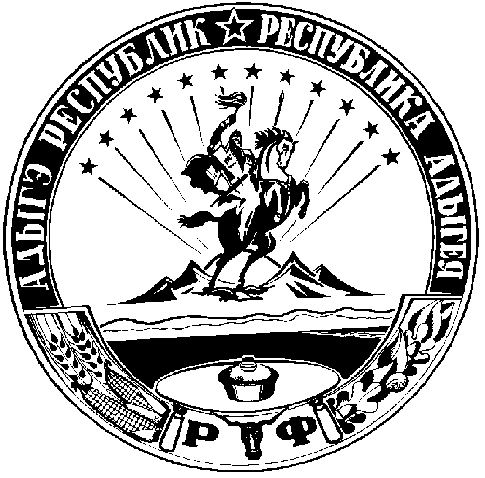 